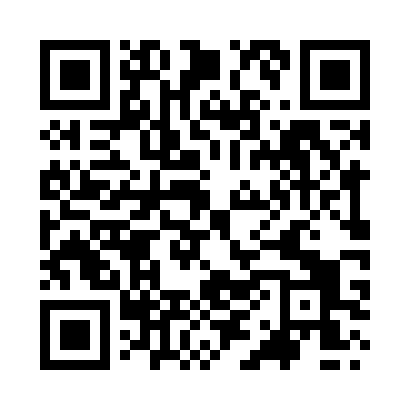 Prayer times for Hedgerley, Buckinghamshire, UKWed 1 May 2024 - Fri 31 May 2024High Latitude Method: Angle Based RulePrayer Calculation Method: Islamic Society of North AmericaAsar Calculation Method: HanafiPrayer times provided by https://www.salahtimes.comDateDayFajrSunriseDhuhrAsrMaghribIsha1Wed3:365:3312:596:078:2710:242Thu3:345:3112:596:088:2810:273Fri3:315:3012:596:098:3010:294Sat3:285:2812:596:108:3110:325Sun3:255:2612:596:118:3310:356Mon3:225:2412:596:128:3510:387Tue3:195:2212:596:138:3610:418Wed3:165:2112:596:148:3810:439Thu3:135:1912:596:158:3910:4610Fri3:105:1712:596:168:4110:4911Sat3:075:1612:596:168:4310:5112Sun3:075:1412:596:178:4410:5213Mon3:065:1312:596:188:4610:5214Tue3:055:1112:596:198:4710:5315Wed3:045:1012:596:208:4910:5416Thu3:045:0812:596:218:5010:5517Fri3:035:0712:596:228:5210:5518Sat3:025:0512:596:238:5310:5619Sun3:025:0412:596:248:5510:5720Mon3:015:0312:596:248:5610:5821Tue3:005:0112:596:258:5710:5822Wed3:005:0012:596:268:5910:5923Thu2:594:5912:596:279:0011:0024Fri2:594:5812:596:289:0111:0025Sat2:584:5712:596:289:0311:0126Sun2:584:561:006:299:0411:0227Mon2:574:551:006:309:0511:0328Tue2:574:541:006:319:0611:0329Wed2:564:531:006:319:0811:0430Thu2:564:521:006:329:0911:0431Fri2:564:511:006:339:1011:05